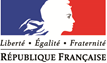 Document à retourner entre le 1er janvier [XXXX] et  le 1er février [XXXX] à:DIRECCTE XXXXX                                                                                                                                                [ adresse postale]                                                                                                                                                            [ adresse mail]Informations concernant le propriétaire Nom Prénom  Adresse postale  Adresse e-mailTéléphoneInformations concernant le monumentNom AdresseFormat d’ouverture minimale   Cinquante jours par an, dont vingt-cinq jours non ouvrables, au cours des mois d’avril à  septembre inclus ;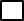   Quarante jours pendant les mois de juillet, août et septembre.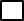   AutreRéduction de la durée minimale d’ouverture  Oui  NonConditions d’accèsDatesHeuresZones ouvertes au public TarificationManifestations ou ouvertures particulièresSupports de communication                                                                                                                                        Fait à                                                                                                                                       Date et signature